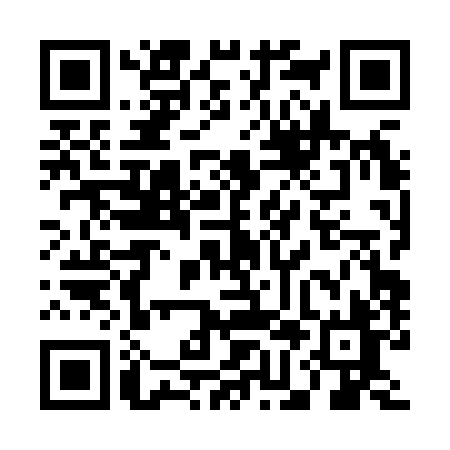 Prayer times for De Quen-Ouest, Quebec, CanadaMon 1 Jul 2024 - Wed 31 Jul 2024High Latitude Method: Angle Based RulePrayer Calculation Method: Islamic Society of North AmericaAsar Calculation Method: HanafiPrayer times provided by https://www.salahtimes.comDateDayFajrSunriseDhuhrAsrMaghribIsha1Mon2:504:4912:516:208:5210:512Tue2:504:5012:516:208:5210:513Wed2:514:5012:516:208:5110:514Thu2:514:5112:516:208:5110:515Fri2:514:5212:516:208:5110:516Sat2:524:5312:516:198:5010:517Sun2:524:5312:526:198:5010:508Mon2:534:5412:526:198:4910:509Tue2:534:5512:526:198:4810:5010Wed2:544:5612:526:188:4810:5011Thu2:544:5712:526:188:4710:4912Fri2:554:5812:526:188:4610:4913Sat2:564:5912:526:178:4510:4914Sun2:565:0012:536:178:4510:4815Mon2:575:0112:536:178:4410:4816Tue2:575:0212:536:168:4310:4817Wed2:585:0312:536:168:4210:4718Thu2:595:0412:536:158:4110:4519Fri3:025:0512:536:158:4010:4320Sat3:045:0712:536:148:3910:4121Sun3:065:0812:536:138:3810:3922Mon3:085:0912:536:138:3710:3723Tue3:105:1012:536:128:3510:3524Wed3:125:1112:536:118:3410:3325Thu3:145:1312:536:118:3310:3126Fri3:165:1412:536:108:3210:2927Sat3:195:1512:536:098:3010:2628Sun3:215:1612:536:088:2910:2429Mon3:235:1812:536:088:2810:2230Tue3:255:1912:536:078:2610:2031Wed3:275:2012:536:068:2510:17